Key depositThis Agreement is made between the following parties: ………………………………………………………		………………………………………………………Key receiver (tenant)					Key transmitter (landlord)Scope of the security deposit The key deposit of ..................€ refers solely to the keys listed below. Key 1: ………………………………Key 2: ……………………………….Key 3: ……………………………….The deposit was paid  in cash/  by bank tranfer.Safekeeping of the keys  The recipient of the keys defined above is responsible for their safekeeping at all times. Complete responsibility is assumed for the use of the received keys. This also includes bearing the consequences in case of loss of the keys. Please note that any transfer of keys is strictly prohibited.Return of keysAs soon as the contractual relationship ends, all keys given out are to be returned immediately in the manner discussed in advance. The return shall be expressly confirmed after receipt of all keys. A separate receipt can be issued for this upon request. However, if the keys are not returned, the costs incurred to restore the original condition will be charged against the deposit of ..................€. It is possible that a residual amount will also be charged.…………………………………..			……………………………………………………….Place, date					Signature key recipient …………………………………..			………………………………………………………..Place, date					Signature key transmitter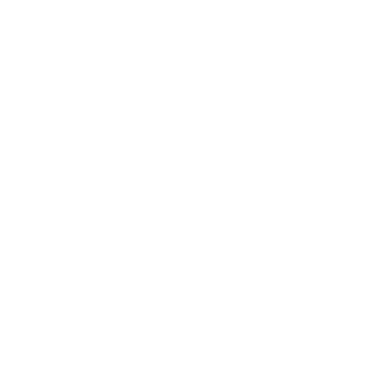 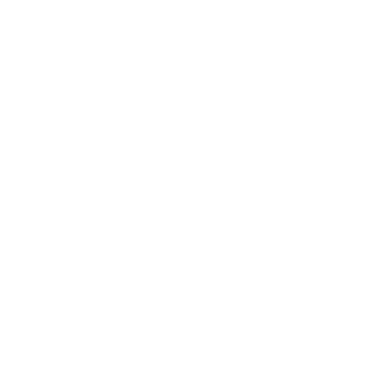 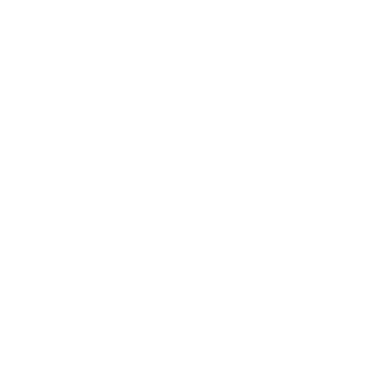 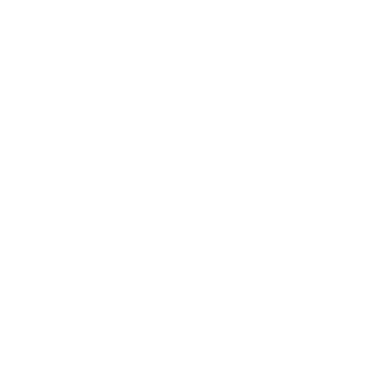 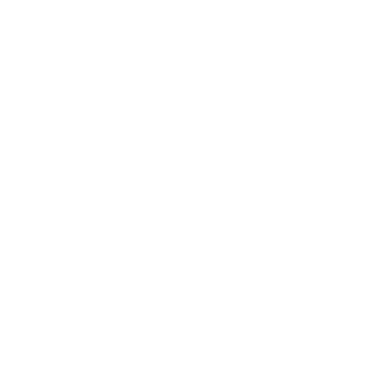 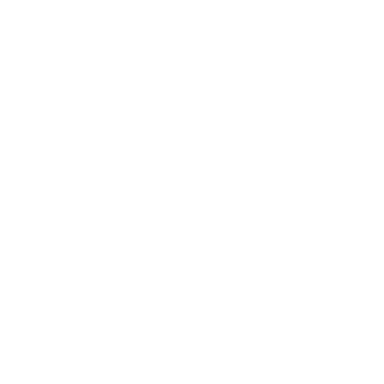 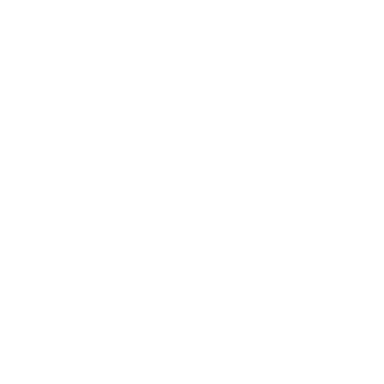 